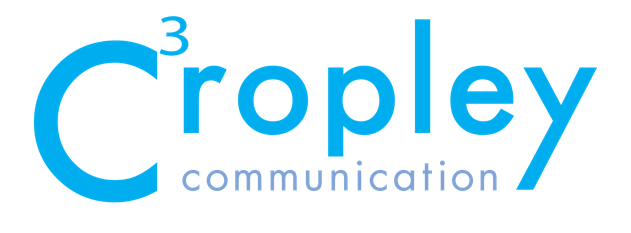 Your personal action planCompetency area identified for improvementStrategic indicator to be targeted Expected standards of performanceWhat needs to happen for you to improve your current skill level? ActionHow will you do it?SupportWhat support or resources are required in order for you to achieve this goal?TimeframeWhen is it going to be done by?Milestone
How will you know you have improved? (e.g. peer reflection, self-assessment, completion of a related task)Fill in hereFill in hereFill in hereFill in hereFill in here30/04/2016Fill in hereFill in hereFill in hereFill in hereFill in hereFill in here30/04/2016Fill in hereFill in hereFill in hereFill in hereFill in hereFill in here30/04/2016Fill in hereFill in hereFill in hereFill in hereFill in hereFill in here30/04/2016Fill in here